・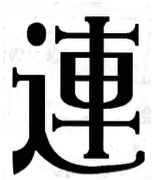 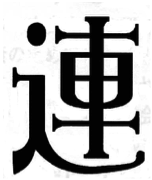 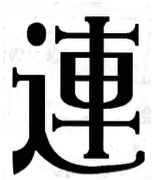 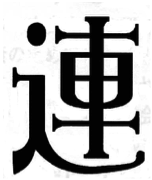 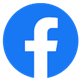 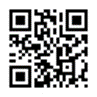 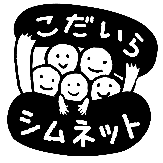 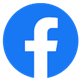 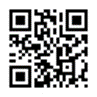 